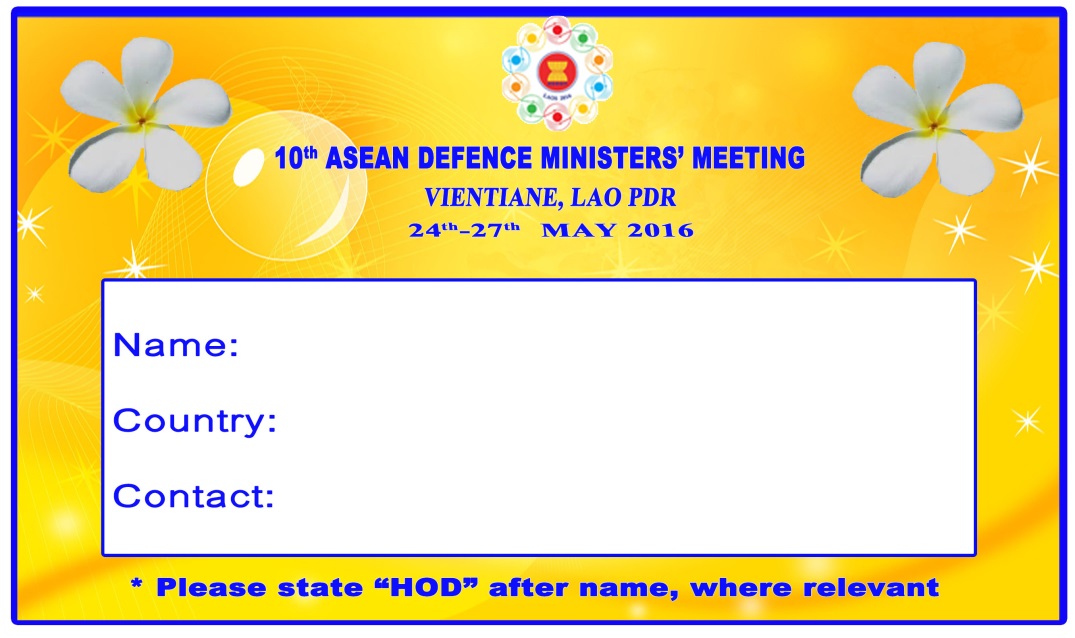 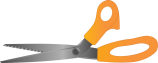 A Luggage tag